GEOMETRIA ANALITYCZNA - ZADANIA1.
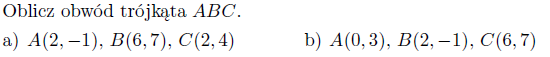 2.
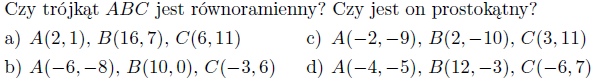 3.

4.

5.
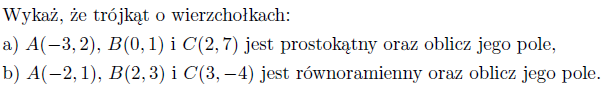 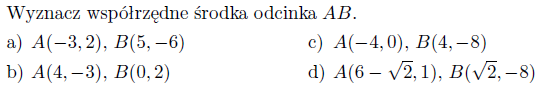 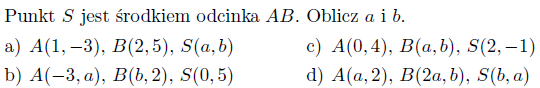 6.
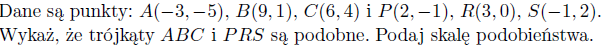 